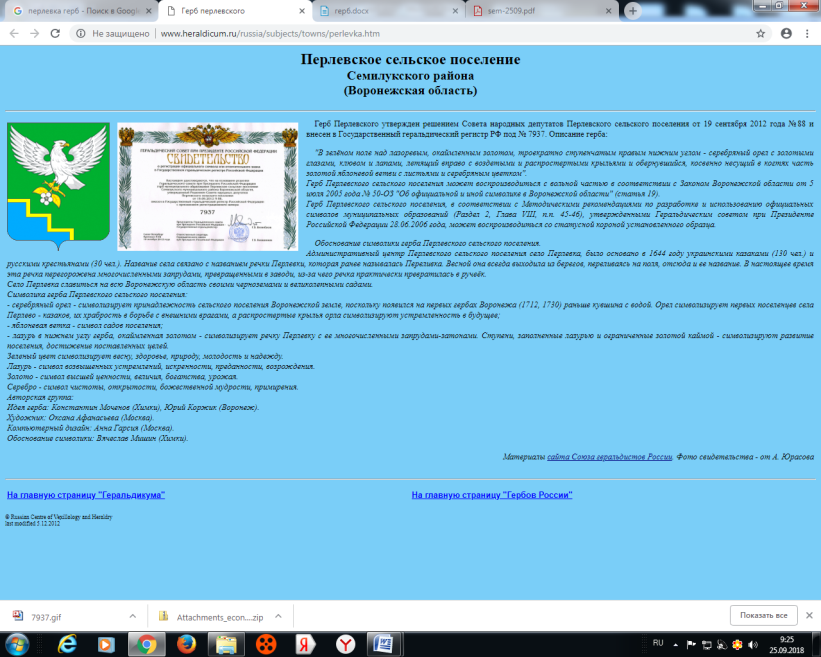 АДМИНИСТРАЦИЯПЕРЛЁВСКОГО СЕЛЬСКОГО ПОСЕЛЕНИЯСЕМИЛУКСКОГО МУНИЦИПАЛЬНОГО РАЙОНАВОРОНЕЖСКОЙ ОБЛАСТИ396921 Воронежская область, Семилукский район, с. Перлёвка, улица Центральная, 54 тел., факс (47372) 76-1-68ПОСТАНОВЛЕНИЕОт  ___________ г. №___ с. ПерлёвкаО внесении изменений в постановление администрации Перлёвского сельского поселения от 11.10.2023г. № 54 «Об утверждении административного регламента предоставления муниципальной услуги «Предоставление в собственность, аренду, постоянное (бессрочное) пользование, безвозмездное пользование земельного участка, находящегося в муниципальной собственности, без проведения торгов» на территории Перлёвского сельского поселения Семилукского муниципального района Воронежской областиВ соответствии с Федеральными законами от 06.10.2003 № 131-ФЗ «Об общих принципах организации местного самоуправления в Российской Федерации», от 27.07.2010 № 210-ФЗ «Об организации предоставления государственных и муниципальных услуг», от 25.12.2023 № 627-ФЗ «О внесении изменений в Градостроительный кодекс Российской Федерации и отдельные законодательные акты Российской Федерации», Уставом Перлёвского сельского поселения Семилукского муниципального района Воронежской области администрация Перлёвского сельского поселения Семилукского муниципального района Воронежской области.ПОСТАНОВЛЯЕТ:1. Внести  следующие изменения в постановление администрации Перлёвского сельского поселения от 11.10.2023г. № 54 «Об утверждении административного регламента предоставления муниципальной услуги «Предоставление в собственность, аренду, постоянное (бессрочное) пользование, безвозмездное пользование земельного участка, находящегося в муниципальной собственности, без проведения торгов» на территории Перлёвского сельского поселения Семилукского муниципального района Воронежской области»»:1.1. заменив в пп.1) пп.1.3.1, пп.39) пп.1.3.2, пп.19) пп.1.3.4 пункта 1.3 слова «О содействии развитию жилищного строительства» словами «О содействии развитию жилищного строительства, созданию объектов туристской инфраструктуры и иному развитию территорий».2. Настоящее постановление вступает в силу с момента обнародования.3. Контроль за исполнением настоящего постановления оставляю за собой.Глава администрации Перлёвского сельского поселенияД.А. Проскуряков